Publicado en Nacional el 16/04/2024 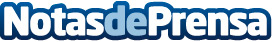 BIM se reafirma como la metodología clave para una obra civil de calidad en InfraBIM 2024La quinta edición del evento de referencia para la ingeniería y la construcción ha contado con la participación de la Comisión Interministerial BIMDatos de contacto:Paula Etxeberria Cayuelafreelance649718824Nota de prensa publicada en: https://www.notasdeprensa.es/bim-se-reafirma-como-la-metodologia-clave-para Categorias: Nacional Software Innovación Tecnológica Construcción y Materiales Arquitectura http://www.notasdeprensa.es